 Full Name	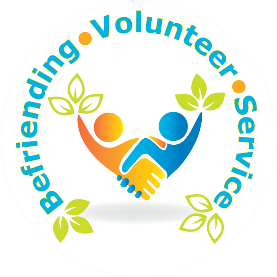 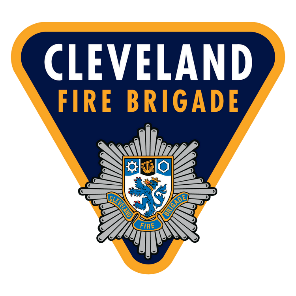 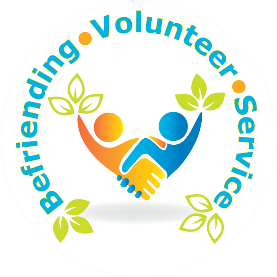 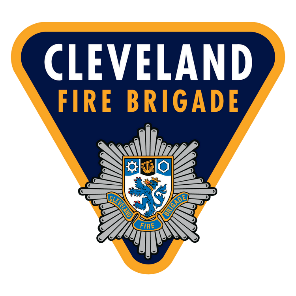  (PLEASE USE CAPITALS) Address	 Phone Number  E-Mail	Job title/relationship to person you are referring	Consent obtained for referral		 Yes	 No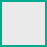 Lives alone in Hartlepool		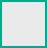 Aged 65 years or older	Lonely and isolated (has contact with friends and family less than 3 times per weekTelephone befriending	Face to face befriending		ActivitiesName AddressPhone Number	Date of birth  	 	 Email 	Preferred method of contact 	Phone	EmailLetter(including communication needs and potential risk to staff and volunteers, if no risk, please state):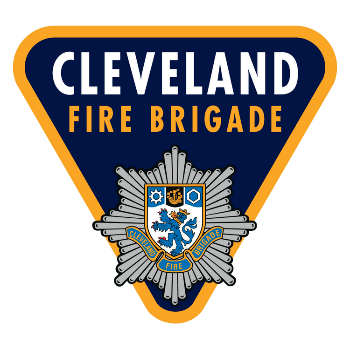 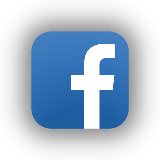 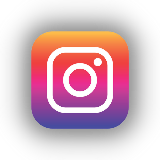 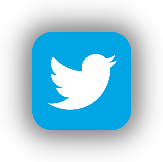 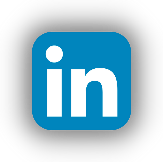 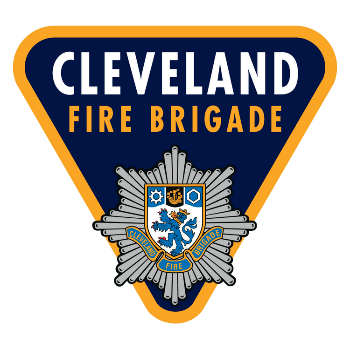 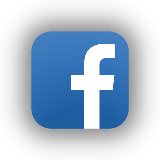 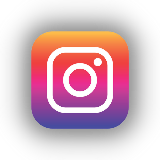 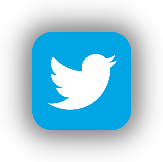 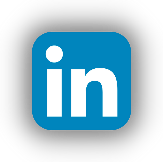 